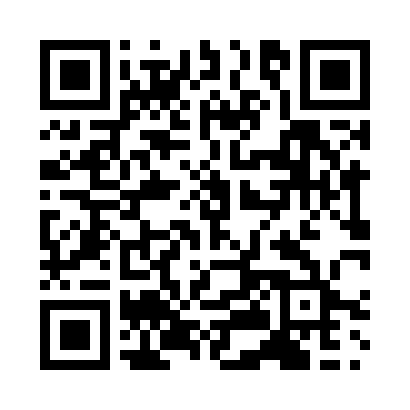 Prayer times for Biyombo, CameroonMon 1 Apr 2024 - Tue 30 Apr 2024High Latitude Method: NonePrayer Calculation Method: Muslim World LeagueAsar Calculation Method: ShafiPrayer times provided by https://www.salahtimes.comDateDayFajrSunriseDhuhrAsrMaghribIsha1Mon5:026:1112:153:186:207:252Tue5:016:1012:153:186:207:253Wed5:016:1012:153:196:207:254Thu5:006:1012:153:196:197:255Fri5:006:0912:143:206:197:256Sat4:596:0912:143:206:197:247Sun4:596:0812:143:216:197:248Mon4:596:0812:133:216:197:249Tue4:586:0812:133:216:197:2410Wed4:586:0712:133:226:187:2411Thu4:576:0712:133:226:187:2412Fri4:576:0712:123:226:187:2413Sat4:566:0612:123:236:187:2414Sun4:566:0612:123:236:187:2415Mon4:566:0612:123:236:187:2416Tue4:556:0512:113:246:187:2417Wed4:556:0512:113:246:177:2418Thu4:546:0512:113:246:177:2419Fri4:546:0412:113:256:177:2420Sat4:536:0412:103:256:177:2421Sun4:536:0412:103:256:177:2422Mon4:536:0312:103:256:177:2423Tue4:526:0312:103:266:177:2424Wed4:526:0312:103:266:177:2425Thu4:526:0312:103:266:177:2426Fri4:516:0212:093:276:177:2427Sat4:516:0212:093:276:177:2428Sun4:506:0212:093:276:167:2429Mon4:506:0212:093:276:167:2430Tue4:506:0112:093:286:167:24